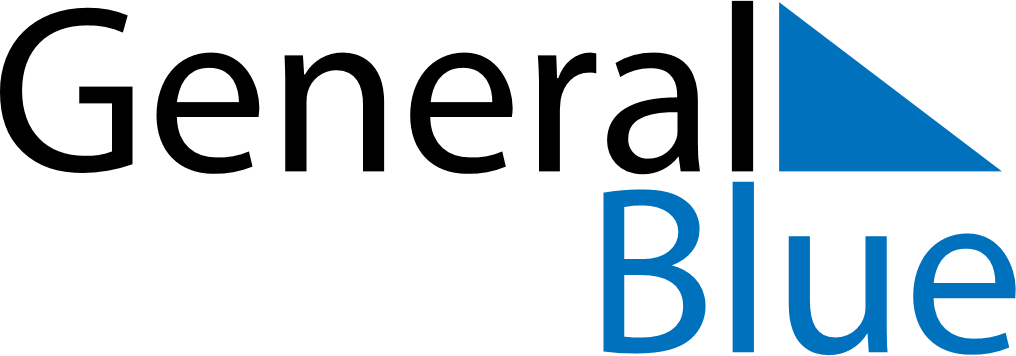 May 2028May 2028May 2028May 2028May 2028May 2028South KoreaSouth KoreaSouth KoreaSouth KoreaSouth KoreaSouth KoreaSundayMondayTuesdayWednesdayThursdayFridaySaturday123456Buddha’s BirthdayChildren’s Day78910111213141516171819202122232425262728293031NOTES